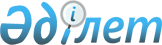 ПРОТОКОЛ между таможенными службами государств-членов Шанхайской организации сотрудничества о сотрудничестве в области подготовки и повышения квалификации должностных лиц таможенных органовПротокол, 03 ноября 2017 года
      (* Вступил в силу 3 ноября 2017 года -
Бюллетень международных договоров РК 2018 г., № 1, ст. 6)
      Таможенные службы государств-членов Шанхайской организации сотрудничества, именуемые в дальнейшем Сторонами,
      стремясь развивать сотрудничество таможенных служб и оказывать взаимную помощь в деле подготовки и повышения квалификации должностных лиц таможенных органов,
      в целях реализации Соглашения между правительствами государств-членов Шанхайской организации сотрудничества о сотрудничестве и взаимопомощи в таможенных делах от 2 ноября 2007 года
      согласились о нижеследующем: Статья 1
      Для целей настоящего Протокола используются следующие термины:
      “учебное заведение" - образовательное учреждение, в котором осуществляется подготовка кадров таможенных органов государств Сторон;
      "направляющая Сторона” - Сторона, направляющая должностных лиц таможенных органов своего государства для подготовки и повышения квалификации в учебных заведениях государств других Сторон;
      "принимающая Сторона” - Сторона, принимающая должностных лиц таможенных органов государств других Сторон для подготовки и повышения квалификации в учебных заведениях своего государства. Статья 2
      Стороны осуществляют подготовку и повышение квалификации должностных лиц таможенных органов в учебных заведениях по учебным планам и программам, составляемым в соответствии с государственными образовательными стандартами и таможенным законодательством государства принимающей Стороны.
      В интересах учебного процесса Стороны также разрабатывают совместные учебные планы, основывающиеся на учебных планах государства принимающей Стороны, и учитывающие пожелания направляющей Стороны к организации учебного процесса.
      Стороны координируют планы научно-методических работ в интересах учебного процесса. Статья 3
      Стороны в соответствии с имеющимися возможностями оказывают друг другу содействие в подготовке и повышении квалификации должностных лиц таможенных органов в следующих областях:
      а) формирование учебно-методической базы учебных заведений;
      б) обмен опытом в области педагогической и научно-исследовательской работы;
      в) прием на обучение;
      г) прием на стажировку;
      д) обмен информацией о планировании и организации учебного процесса, учебно-методическими и аудиовизуальными пособиями;
      е) проведение семинаров и иных совместных учебно-практических и научно-практических мероприятий. Статья 4
      Стороны заблаговременно согласовывают на двусторонней и многосторонней основе конкретные мероприятия, проводимые в рамках сотрудничества в областях, предусмотренных статьей 3 настоящего Протокола.
      Запросы об оказании содействия в соответствии с пунктами “б”, “в” и “г” статьи 3 настоящего Протокола направляются запрашивающей Стороной не позднее 6 месяцев до начала соответствующего учебного периода принимающей Стороне и рассматриваются принимающей Стороной в трехмесячный срок с даты получения запроса. Статья 5
      Каждая Сторона учитывает заинтересованность любой другой Стороны при планировании и проведении мероприятий, предусмотренных пунктами “б”, “в", “г” и “е” статьи 3 настоящего Протокола, и по необходимости приглашает ее представителей для участия в этих мероприятиях.
      Каждая Сторона в пределах имеющихся у нее возможностей по просьбе любой другой Стороны может предоставить свою учебную базу для подготовки и повышения квалификации должностных лиц таможенных органов государства запрашивающей Стороны. Статья 6
      Если Стороны не договорились об ином, расходы по оплате проезда и проживания должностных лиц, командируемых для подготовки и повышения квалификации, берет на себя направляющая Сторона. Статья 7
      Стороны назначают лиц, ответственных за реализацию соответствующих мероприятий, предусмотренных статьями 2 и 4 настоящего Протокола, о чем уведомляют депозитария, который направляет список таких лиц Сторонам. Статья 8
      Положения настоящего Протокола не затрагивают обязательств каждой из Сторон по другим международным договорам, участником которых является ее государство. Статья 9
      В настоящий Протокол могут быть внесены изменения и дополнения, которые оформляются отдельными протоколами, являющимися неотъемлемой частью настоящего Протокола. Статья 10
      В случае возникновения споров и разногласий в связи с толкованием или применением настоящего Протокола Стороны будут разрешать их путем консультаций и переговоров. Статья 11
      Настоящий Протокол заключается на неопределенный срок и вступает в силу с даты получения депозитарием последнего письменного уведомления о выполнении каждой из подписавших его Сторон внутригосударственных процедур, необходимых для его вступления в силу.
      Каждая Сторона может выйти из настоящего Протокола, направив депозитарию письменное уведомление об этом не менее чем за 6 месяцев до даты выхода. Депозитарий извещает другие Стороны о таком намерении в течение 30 дней с даты получения такого уведомления.
      Депозитарием настоящего Протокола является Секретариат Шанхайской организации сотрудничества, который в течение 30 дней с даты подписания настоящего Протокола направит каждой из Сторон его заверенную копию.
      Совершено в Пекине 14 октября 2009 года в одном подлинном экземпляре на русском и китайском языках, причем оба текста имеют одинаковую силу.
      (Подписи)
					© 2012. РГП на ПХВ «Институт законодательства и правовой информации Республики Казахстан» Министерства юстиции Республики Казахстан
				
      За Комитет таможенного контроля
Министерства финансов
Республики Казахстан

      За Главное таможенное управление
Китайской Народной Республики

      За Государственный таможенный комитет
Кыргызской Республики

      За Федеральную таможенную службу
(Российская Федерация)

      За Таможенную службу при Правительстве
Республики Таджикистан

      За Государственный таможенный комитет
Республики Узбекистан
